Planarbeid- formål og omfangkommunal planstrategi 2024- 2027 med planprogramI henhold til plan- og bygningsloven skal landets kommuner utarbeide og vedta en kommunal planstrategi senest ett år etter det nye kommunestyret er konstituert (Pbl. § 10-1). Formålet er å avklare de viktigste planutfordringene som kommunen står overfor, og ta stilling til hvilke planoppgaver som skal prioriteres den neste 4- års perioden. Brønnøy kommune velger å slå sammen planstrategi og planprogram for samfunnsdelen, men presentes i to selvstendige dokumenter som vedlegg til saken. Det gir en sammenhengende og tidsbesparende planprosess. Figuren under viser sammenhengene mellom de ulike stegene i planprosessen og forholdet mellom de ulike plantypene. Selv om planstrategien og planprogrammet slås sammen er det hensiktsmessig å utarbeide to dokumenter, et for planstrategien og et for planprogrammet. Plansystemet i Brønnøy kommunePlansystemet i kommunen viser hvordan ulike planer henger sammen og tar for seg planhierarkiet og plandefinisjoner. Kommunens planer skal være en strategisk utdyping av kommuneplanen, og skal følge opp mål og strategier som kommer fram her. Ny kommunelov krever tett kobling mellom plansystem og økonomistyring. Framtidige utfordringer blir å forenkle og effektivisere planprosesser. 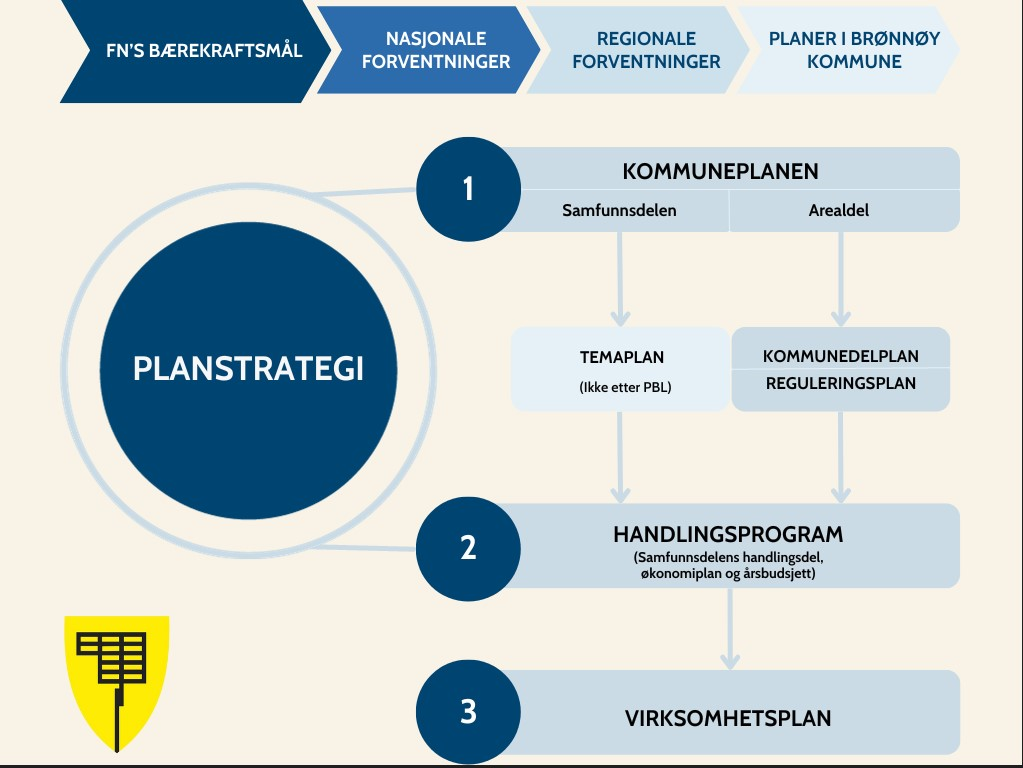 Fig. Plansystemet i Brønnøy kommuneOverordnede føringer for planarbeidet i kommunene er FNs bærekrafts mål, nasjonale og regionale forventninger.Figuren viser en sammenheng mellom overordnet og langsiktige planer, samfunnsdelen og arealdelen (1) og tema- og kommunedelplaner. I forlengelsen av Kommuneplanens samfunnsdel blir økonomiplan (over 4 år) og årsbudsjett omsatt til konkrete handlinger i handlingsprogrammet. Nasjonale forventninger- overordnede føringerFNs bærekraftsmål De 17 bærekraftsmålene og 169 delmålene er en konkretisering av hva en bærekraftig utvikling innebærer langs en økonomisk, sosial og miljømessig dimensjon. (Asplanviak)I de nasjonale forventningene for 2023- 2027 knytter regjeringen bærekraftsmål til planleggingen. Konkret mener regjerningen at Norge har spesielle utfordringer innenfor redusert klimautslipp, ansvarlig forbruk, ressursbruk, bevaring av naturmangfold og mindre ulikhet.Brønnøy kommune har valgt å ha et overordnet søkelys på bærekraftsmål 17- samarbeid for å nå målene. De ulike bærekraftsmålene er gjensidig avhengig av hverandre og må løses parallelt. Det forutsetter samarbeid på tvers av sektorer og forvaltningsnivå.Både globale og nasjonale forventninger, kommunens ansvar og virkemidler og lokale muligheter og utfordringer utgjorde det en del av helhetsvurderingen. 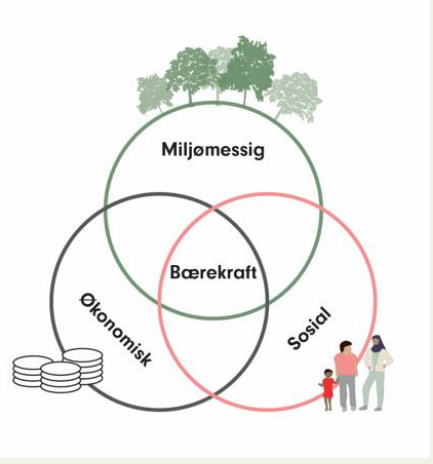 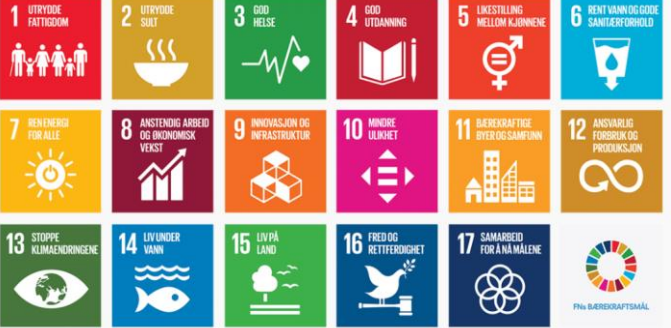 Nasjonale forventninger til regional og kommunal planlegging2023- 2027 Regjeringen legger hvert fjerde år fram nasjonale forventninger til regional og kommunal planlegging for å fremme bærekraftig utvikling i landets kommuner (https://www.regjeringen.no/no/dokumenter/nasjonale-forventninger-til-regional-og-kommunal-planlegging-20232027/id2985764/)Regjeringen legger fram i sitt forventningsdokument vekt på at vi står overfor fem hovedutfordringer som det skal jobbes målrettet med nasjonal, regionalt og lokalt. Forventningene er:Samordning og samarbeid i planleggingenTrygge inkluderende lokalsamfunnVelferd og bærekraftig verdiskapingKlima, natur og miljø for framtidenSamfunnssikkerhet og beredskapRegjeringen utdyper sine forventninger i de fem temaene:Samordning og samarbeid i planleggingOppdaterte planerEffektive og involverende planprosesserKunnskapsbasert planlegging, kompetanse og kvalitetGod samordning mellom myndigheteneTrygge og inkluderende lokalsamfunnLevende byer, tettsteder og bygderNok varierte boligerGode fysiske rammer for hverdagslivetNatur og kulturmiljø som ressursBedre levekår og folkehelseVarierte møteplasser og tilbudVelferd og bærekraftig verdiskaping Legge til rette for grønne industrinæringerTilgang på kompetanse, arbeidskraft og gode tjenesterGod infrastruktur som grunnlag for verdiskapingTilrettelegging for natur – og kulturbasert næringslivVerdiskaping i en sirkulær økonomiKlima, natur og miljø for framtidenHelhetlig planlegging for å nå klima- og miljømåleneForebygge klimagassutslipp og sikre muligheten for karbonopptakBevare naturmangfold, friluftsinteresser og kulturmiljøRene og rike vann og vassdragSamfunnssikkerhet og beredskapNaturfare og klimatilpasningForsvarets arealbehovVern av dyrka jordRent og trygt drikkevannRisiko- og sårbarhetsanalyser som grunnlag for bedre planerFylkeskommunens forventninger for utviklingen i kommuneneFylkesplan Nordland 2013-2025 er en overordnet plan for den helhetlige utviklingen i Nordland. Fylkesplanen skal være førende for nye regionale planer som utarbeides i Nordland, og vil imøtekomme mange av de nasjonale forventninger som ikke er ivaretatt i annen planlegging.Regional planstrategi (2021-2023) har erstattet fylkesplanen som det overordnede styringsdokumentet på regionalt nivå, men er ingen utviklingsplan. Planstrategien er en strategi for hvilke planer som skal utarbeides i fylkestingsperioden, og dekker dermed planbehov som ikke er med i fylkesplanen.Fylkeskommune arbeider med ny planstrategi for 2024-2028 og ny fylkesplan. Gjeldende fylkesplan har tre målområder:Målområde 1 – LivskvalitetMålområde 2 - Livskraftige lokalsamfunn og regioner.Målområde 3 - Verdiskaping og kompetanse.I tillegg omhandler planen perspektiver som Nordlands samiske befolkning, bærekraftig utvikling, likestilling og mangfold, universell utforming og medvirkning. Siste del av planen inneholder arealpolitiske retningslinjer og gir retningslinjer for viktige politikkområder og planmessig bruk og vern av arealene på alle nivå i fylket.Nordland fylkeskommune har også utarbeidet regionale planer for en rekke ulike tema som beskriver prioriteringer og valg for utvikling i regionen. Regionale planer skal legges til grunn for kommunal planlegging og kan gi grunnlag for innsigelser.Oversikt over regionale planer finnes på nettsidene til Nordland fylkeskommune. https://www.nfk.no/tjenester/planer-og-planlegging/vare-planer-og-strategier/ Folkehelseoversikten - kunnskapsgrunnlagetFolkehelseoversikten presenteres i 2024 som et selvstendig dokument sammen med kunnskapsgrunnlaget. Folkehelseoversikten gir oversikt over helsetilstanden i befolkningen i Brønnøy og hva som påvirker denne. Folkehelseoversikten gir et viktig faktagrunnlag for all planlegging i kommunen. Kunnskapsgrunnlaget Utviklingstrekk og utfordringer: Brønnøy - attraktiv kommune med utfordringerBefolknings-utvikling, - sammensetning og levekårBrønnøy kommune har fra 2017 og fram til nå hatt en svak nedgang i folketallsutviklingen. Prognoser viser at nedgangen vil fortsette fram over mot 2050.  Hovedutfordringene er en befolkningssammensetning med en stadig høyere andel eldre som igjen medfører en økt andel i aldersrelaterte sykdommer og demenssykdom. Fødselstallene går også ned. Denne befolkningsutviklingen vil få konsekvenser for kommunenes inntekstgrunnlag og framtidig tilgang på arbeidskraft.Kommunen har også en høyere andel innbyggere som rapporterer på at de sliter med psykiske symptomer/lidelser, enn på landsbasis. Det er generelt sett et lavt utdanningsnivå i kommunens innbyggere. Det er flere kvinner enn menn med høyt utdanningsnivå. En høyere andel av befolkningen som står utenfor arbeidslivet enn landet ellers.Forholdsvis høy andel av befolkningen sliter med psykiske helseproblemer, utdanningsnivå er lavt og større andel av befolkningen opplever utenforskap. Skoler og barnehager med gode oppvekst- og læringsmiljø, er viktige arenaer for å motvirke sosiale ulikheter og er positiv for helsetilstanden.Helse og omsorgStatusFlere eldre med demenssykdom og andre aldersrelaterte sykdommerBarn og unge med store bistandsbehovFor få plasser til heldøgns omsorgOmstilling fra heldøgnsomsorg til mer hjemmebaserte tjenester er gjennomført i stor gradDistrikts-medisinsk senter lokalisert i BrønnøysundAlle nødetatene er lokalisert i Brønnøy (helse, politi og brann)Ambulansehelikopter og ambulansefly er stasjoner i BrønnøysundOppvekst StatusDemografisk utvikling med synkende barne- og elevtall i skoler og barnehagerNedgang i skole på ca 25% de kommende 6 år Utfordringen være å følge opp intensjonene i fagfornyelsen og kompetanseløftet for spesialundervisning og inkluderende praksisDet ordinære tilbudet må treffe barna bedre for å minske spesialundervisningsbehov og uhelseFlere barn og unge meldes fra om at de sliter med sin psykiske helse, og uønsket skolefravær, gir økt risiko for utenforskap og uførhet fra ung alderVi mangler en helhetlig og overordnet oppvekstplan etter arbeidet med samfunnsdel i 2013 Det jobbes derimot meget godt med forebyggende planÅ rekruttere til stillinger med kompetansekrav blir mer krevende Reduserte statlige overføringerNæringsliv og sysselsettingStatusAndelen sysselsatte i kommunen som helhet har økt med 275 årsverk fra 2005 til 2022. 58 % av de sysselsatte har arbeidssted i privat sektor.Etterspørsel etter næringsareal på land og i sjø Behov for å revidere næringsplan for å tilpasse utviklingen i en mer miljøvennlig retningUtfordrende å rekruttere fagkompetanseAndelen sysselsatte- økning i antall arbeidsplasserArbeidsledigheten er lavKompetansebehovByutvikling, bolig StatusInfrastrukturBrønnøysund som regionsenterBoligbygging, transport og infrastrukturAndel innbyggere som bor i tettsted- utviklingEid eller leid boligKommunale boliger, sentralisering mot BrønnøysundMiljø, klima og langsiktig arealbrukStatus9 verneområder Brønnøy33 % av landarealet (inkl ferskvann) og 7,5 % av sjøarealet i brønnøy er vernetKlimagassutslipp, jordbruk, veitrafikk og sjøfartMiljøArealbrukArealnøytralitet?PlanvaskverneområderØkonomi og kommunal tjenesteyting og organiseringStatusBrønnøy kommune står overfor et stort omstillingsbehov i årene framoverBefolkningsnedgang med fallende fødselstall som påvirker inntektsrammenKommunen har et høyt utgiftsnivå på grunnskole og kommunehelseHøy lånegjeldFondsmidler benyttes til å dekke driftsunderskuddPlanstatus, prioriteringer og planbehovVurdering av planbehovDet er med bakgrunn i sentrale utviklingstrekk og utfordringer i Brønnøysamfunnet samt overblikk over aktive planer i kommunen, at planbehovet i inneværende kommunestyreperiode vurderes. Prioriterte planoppgaver skal være et svar på FN`s bærekraftsmål , nasjonale og regionale forventninger og føringer samt de identifiserte plan hovedutfordringene i Brønnøy kommune.I planstrategien skal det hvert fjerde år gjennomgås og vurdere behovet for å revidere kommuneplanen og det øvrige planbehovet. De vurderingene skal gjøres i lys av utfordringene kommunen har, og den politikken kommunestyret ønsker å føre.Kommuneplanens samfunnsdelKommuneplanens samfunnsdel skal fungere som verktøy for kommunens helhetlige planlegging. Brønnøy kommunes samfunnsdel (2013- 2024) har ikke vært revidert i planperioden og den har i mindre grad fungert som et styringsverktøy. En ny plan med en planprosess som sikrer politisk forankring vil være nødvendig. En ny arealstrategi må utarbeides og som må legges til grunn for arealdelen.FN`s bærekraftsmål skal legges til grunn, i all kommunal planlegging. Kommuneplanens samfunnsdel for Brønnøy går ut i 2024 og det må settes i gang en prosess for ny samfunnsplan Videre må det utarbeides et planprogram som er en plan for hvordan samfunnsdelen skal utarbeides.Kommuneplanens arealdelKommuneplanens arealdel og samfunnsdel er kommunens overordnede planer. Kommuneplanens arealdel 2019- 2030 ble vedtatt i 2019 etter en lang og krevende prosess. Den ble sist oppdatert i 2020. Arealdelen skal følge opp samfunnsdelen og legge til rette for den nye arealstrategien. Klimaendringer og andre hensyn tilsier at det er behov for revidering av arealdelen og det planlegges for at den gjennomgås og revideres tematisk med et evt. to tema for hver valgperiode, for å unngå at det blir for omfattende arbeid. Det vurderer som hensiktsmessig at det foretas en revisjon på temaene akvakultur og fiskeri.Handlingsdel/økonomiplan/ årsbudsjettKommunen skal ha en handlingsdel som angir hvordan kommuneplanens samfunnsdel skal følges opp de fire første årene evt. lengre. Økonomidelen rulleres hvert år og viser hvordan kommunen satser på de ulike målene i samfunnsdelen. Målene som settes skal reflektere medvirkningsprosessen i forbindelse med utarbeidelsen av planen og FN`s bærekraftsmål.Oversikt over planer og planbehov for 2024-2027I tabellen under er eksisterende og nye planer beskrevet med hvem som har hovedansvaret for å utarbeide planene/strategiene.Status i Brønnøy vs landet BrønnøyLandetDemografi (andel av befolkningen i yrkesaktiv alder-20-66)59%61%Andel av befolkningen over 60 år26%24%Utenforskap25 %21%Frafall i videregående 26 %23%Ansatte i helse og omsorg (% av kommunalt ansatte)45%45%Barn i familier med vedvarende lavinntekt13%12%Andel kun grunnskole29%25%Andel lånegjeld94%Infrastruktur- fly, hurtigbåt, hurtigrute, dms, vgsLuft og vannMiljø (utslipp)NaturmiljøPsykisk helseutfordringer- innbyggerneKommuneplan Plantype Status/aktivitetOppstartAnsvarKommuneplanens samfunnsdel 2013- 2024Overordnet kommuneplanNy plan for perioden 2025- 203609/2023KommunedirektørKommuneplanens arealdel 2021- 2030Overordnet kommuneplanRevisjon av tema akvakultur og fiskeri06/ 2024PlansjefHandlingsdel, økonomiplan og budsjett4 årsplan/årsplanRevideres årligKommunedirektørOverordnet planerOverordnet beredskapsplan 2023- 2027Overordnet planRevideres fortløpendeKommunedirektørPlan for oppfølging av kommunal beredskap 2023- 2027TiltaksplanOKBeredskaps- koordinatorHelhetlig ROS 2023-2027AnalyseRevideres hvert 4. år eller oftere v/behovBeredskaps-koordinatorFolkhelseoversiktenAnalyseRevideres 2024Folkehelse-koordinatorKompetanseplan (kompetanse og rekruttering)2013- 2016TemaplanRevideresPersonalsjefArbeidsgiverstrategiStrategiplanNyPersonalsjefKlima- og energiplan 2011- 2015TemaplanNy plan for perioden 2025- 202906/2025Plansjef/EiendomssjefRusmiddelpolitisk handlingsplan 2013-2017TemaplanRullering av planen ble vedtatt 21.01.2020SLT- koordinatorDigitaliserings- strategi for Brønnøy kommune 2024- 2027StrategiplanOKIKT- sjefHandlingsplan for tilgjengelighet 2001HandlingsplanHelse- og velferdssjefKommunedelplanLandbruksplan 2010- 2014KommunedelplanNySør- Helgeland LKKDP Brønnøysund sentrum 1992KDP Salhus/Mosheim/Trælvik 1999KommunedelplanNy Byplan for Br. sund og omland- 2025- 203609/ 2023PlansjefPlan for naturmangfoldKommunedelplanNy02/2025PlansjefAnleggsplan for idrett, lek og friluftsliv 2012- 2016KommunedelplanRevideres 2024KulturkonsulentOppvekstBarnehageplan 2005-2008TemaplanRevideresOppvekstsjefUtviklingsplan for Brønnøyskolen 2012-2016TemaplanNy OppvekstplanOppvekstsjefPlan for flyktninge- samarbeid og bosetting av flyktninger 2009TemaplanNyOppvekstsjefHelse- sosial- omsorgHelseberedskapsplan TemaplanNyHelse- og velferdssjefDemensplan 2020TemaplanRevideresHelse- og velferdssjefBoligsosial Handlingsplan 2023-2028TiltaksplanOKEiendoms- sjefHelse- og omsorgsplan 2018- 2023TemaplanRevideres08/ 2024Helse- og velferdssjefRus- og psykiatriplan 2006-2010TemaplanNyHelse- og velferdssjefHabilitering/rehabiliteringTemaplanNy03/ 2024Helse- og velferdssjefHandlingsplan for forebyggende, avdekking og håndtering av vold og overgrep i nære relasjoner 2023-2026TiltaksplanOKHelse- og velferdssjefPårørende og frivillighetsplanTemaplanNyHelse- og velferdssjefTeknisk infrastrukturHovedplan vann 2023- 2028TiltaksplanOKTeknisk sjefHovedplan avløp 2009-2018TiltaksplanAvventer nytt direktivTeknisk sjefHovedplan veiTeknisk sjefSammenhengende sykkelveinett Brønnøysund m/omegn 2013TemaplanRevideres 2024PlansjefHandlingsplan for sykkelveinett i Brønnøysund 2015- 2018HandlingsplanRevideres 2024Plansjef Trafikksikkerhetsplan med handlingsplan 2022- 2026HandlingsplanRevideres 2024 PlansjefKultur og idrettKulturvernplan 2006- 2010TemaplanRevideres 2024KulturkonsulentFrivillighetspolitikkNyFolkehelsekoordinatorArealutvikling, næring Næringsplan 2020- 2023StrategiplanNy plan for perioden 2024- 202806/2024NæringssjefVidereføring av eksisterende planRevidering av eksisterende plan/planerNy plan